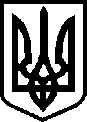 КРИВОРІЗЬКА ЗАГАЛЬНООСВІТНЯ ШКОЛА І-ІІІ СТУПЕНІВ №72 КРИВОРІЗЬКОЇ МІСЬКОЇ РАДИ ДНІПРОПЕТРОВСЬКОЇ ОБЛАСТІКод ЄДРПОУ 33416402  вул. Катеринівська, 8а, м. Кривий Ріг, Дніпропетровська область, 50071                                     тел. (0564)642515, e-mail kscola72@gmail.comН А К А З02.09.2019р. 								        №  Про організацію роботи в закладі                                                                                                                                             щодо боротьби з педикульозом                                                                                                                                                             у 2019-2020н.р.                Відповідно до наказу Міністерства охорони здоров'я України №38 від 28.03.1994 "Про організацію та проведення заходів по боротьбі з педикульозом", листа Українського центру державного санітарно-епідеміологічного нагляду,  з метою організації ефективної боротьби з педикульозом у школі, НАКАЗУЮ:1. Систематично проводити огляд учнів на наявність педикульозу і надавати допомогу медичному працівнику закладу щодо виявлення серед учнів осередків педикульозу.2. Медичній сестрі школи:2.1. Проводити систематичну планову (після кожних канікул) та позапланову (кожного місяця), вибіркову (в разі потреби) перевірку учнів на наявність педикульозу.2.2. Обов'язково провести перевірку учнів, які на час планової перевірки були відсутні в школі. Під час огляду звертати особливу увагу на дітей з осередків педикульозу.2.3. Брати участь у ліквідації осередків педикульозу.2.4. Реєструвати учнів, у яких виявлено педикульоз, у спеціальному журналі і проводити спостереження за ними до повного зняття їх з обліку.2.5. Своєчасно повідомляти про проведення огляду і виявлення педикульозу класним керівникам, безпосередньо директору закладу, та за встановленою формою до КЗ управління Держпродспоживслужби в Кривому Розі.2.6. Інформувати про результати загальних планових та позапланових перевірок адміністрацію школи.3. Класним керівникам та класоводам:3.1. Брати участь у планових та вибіркових оглядах учнів на наявність педикульозу і надавати допомогу медичній сестрі.3.2. Своєчасно інформувати медичну сестру і адміністрацію школи про виявлення у класі педикульозу.3.3. Вимагати від учнів дотримання установленого санітарно-протиепідемічного режиму, забезпечення чистоти рук, одягу, взуття, утримання у чистоті приміщень, провітрювання класів.3.4. Проводити санітарно-просвітницьку роботу серед батьків, особливо у сім'ях, де виявлено осередки педикульозу.3.6. Під час відвідування учнів удома двічі на рік вивчати умови життя, побут, при цьому особливо звертати увагу на дітей із сімей, що опинилися в СЖО, де є умови для виникнення осередків педикульозу.3.7. Визначити тематику бесід з учнями з питань особистої гігієни та зафіксувати її у оновлених планах виховної роботи.4.Педагогу – організатору Кокіній А.О.:4.1. Проводити позашкільну роботу щодо гігієнічного виховання учнів за сприяння працівників управління Держпродспоживслужби в Кривому Розі, запрошуючи її представників до участі у вищезазначених бесідах.4.2. Практикувати проведення лекцій, бесід, вікторин, тематичних вечорів і вечорів запитань та відповідей, присвячених проблемі боротьби з педикульозом та його профілактики.5. Вчителям української мови під керівництвом Лакшинської З.В., Луценко Л.І. (керівників ШМК) провести диктанти на тему «Побутові комахи і боротьба з ними».6. Вчителю біології Шмагайло К.В.: під час розгляду тем, пов'язаних із кровососними паразитами людини, звертати увагу на гігієну людини, особливо в разі захворювання на педикульоз.7. Вчителю інформатики Ланчковському А.С. розмістити даний наказ на web-сайті школи.8. Контроль за виконанням цього наказу залишаю за собою.Директор школи                                           В. НичипорукЗ наказом ознайомлені:                                Наказ отримано:                                                                                                                   Лакшинська З.В.                                           Горук Т.Д. – зобов’язана передати м/с                                                                                Луценко Л.І.                                                   для ознайомлення та виконання                                                                                   Кокіна А.О.Шмагайло К.В.Класні керівники 1-11 класів (27 екз.):